Print on a full sheet sticker, such as Avery product 5265.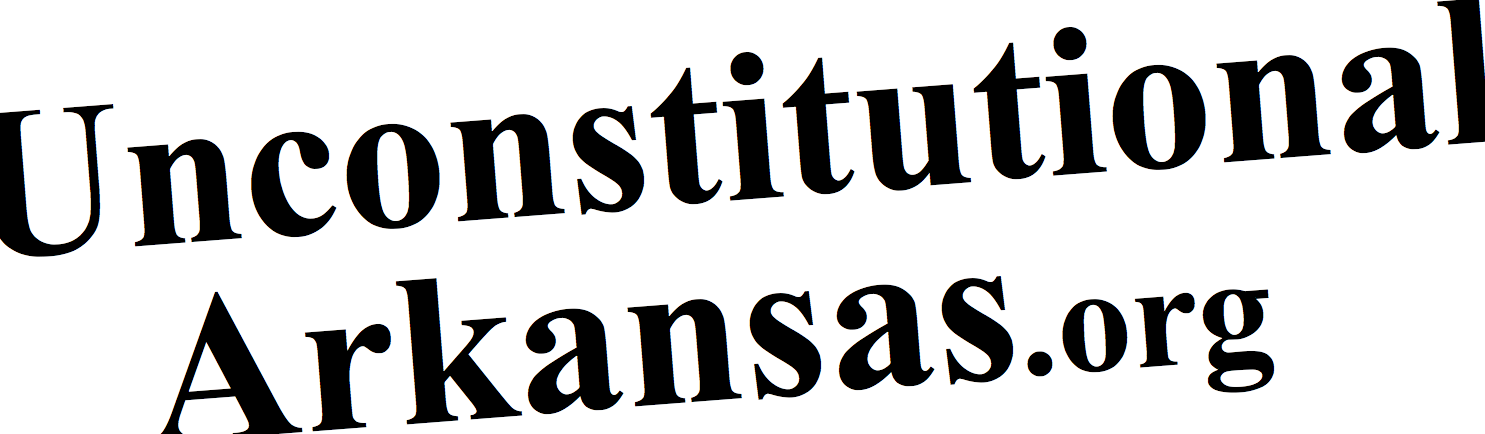 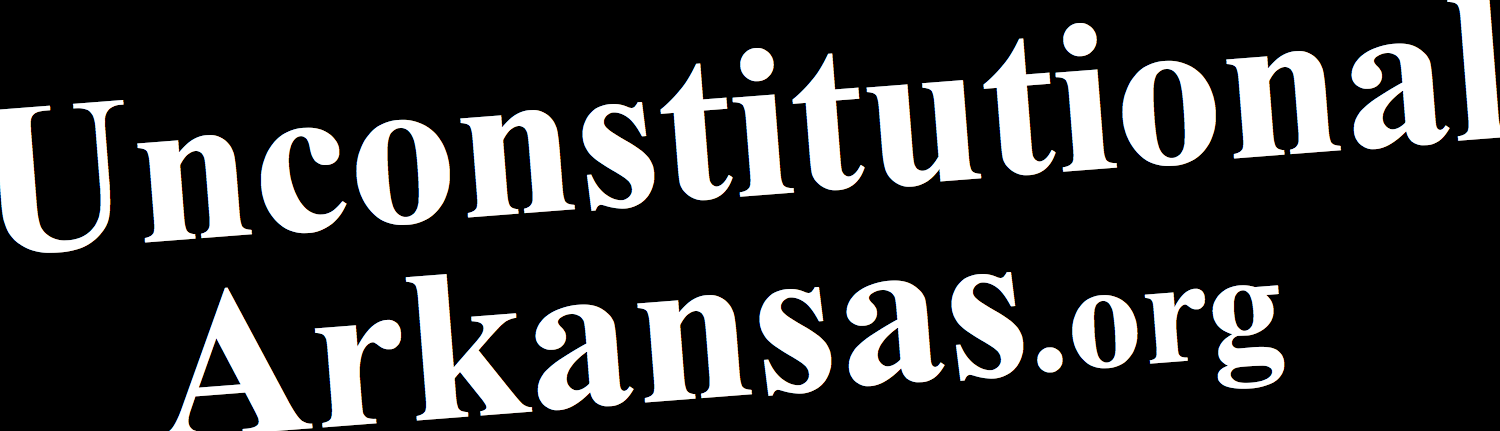 